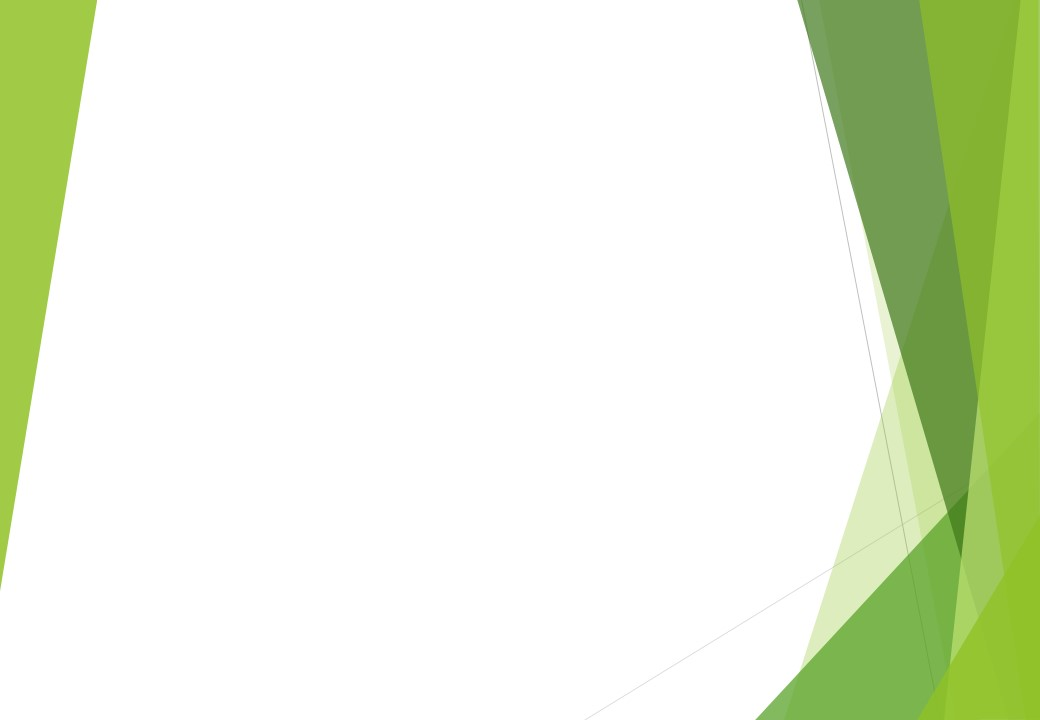 北海道修学旅行モデルコースＪＲ利用2日間　函館コース②1日目各地□■□新函館北斗駅＝＝＝鹿部間歇泉公園＝＝＝函館市縄文文化交流センター＝＝＝五稜郭公園＝＝＝函館山＝＝＝ホテル湯の川朝午前午前午後午後夕方夕方2日目ホテル＝＝＝函館市内自主研修函館市内自主研修函館市内自主研修＝＝＝ベイエリア・赤レンガ倉庫群（昼食）ベイエリア・赤レンガ倉庫群（昼食）ベイエリア・赤レンガ倉庫群（昼食）＝＝＝新函館北斗駅□■□各地　朝午前午前午前午後午後午後夕方夕方＝＝＝バスーーー航空機□■□JR***タクシー…徒歩～～～フェリー